                        VÝHĽADOVÉ   ZAMERANIE                   A    PROGRAMOVÉ CIELE  OAVD                          na obdobie rokov 2017 – 2021.                   Vláda istôt pre občanov  - zamestnancov vychádza z poznania, že v ekonomicky aktívnom období ich života zohráva kľúčovú úlohu práca vykonávaná formou zamestnania. Práca v zamestnaní je dôležitá nielen pre obživu ale aj pre osobnú idenditu zamestnanca v celkovej sociálnej idendite spoločnosti. Neprináša iba materiálne hodnoty vlastníkom hmotných a finančných statkov ale formuje aj postavenie a životné istoty zamestnancov.  Slovenská republika  musí byť v druhej dekáde 21. storočia spoločnosťou  založenou predovšetkým na kvalitných zamestnaneckých  vzťahoch, kde sa budú formovať jej hodnoty a charakter. Preto pracovnoprávna legislatíva, ktorá vychádza z Ústavy Slovenskej republiky je a musí byť jednou z prioritných zložiek odborovej organizácie OAVD, lebo vyvážený vzťah zamestnanca a zamestnávateľa vytvára predpoklady na tvorbu trvalo udržateľného rastu kvality života  zamestnancov železničného sektora Slovenskej republiky.V záujme splnenia svojich cieľov OAVD bude rozvíjať aktivity, ktoré smerujú k presadzovaniu, obhajobe a upevňovaniu sociálnych istôt, zamestnanosti, primeraných pracovných podmienok a spravodlivému odmeňovaniu svojich členov, k plneniu ich potrieb a požiadaviek a bude hľadať kroky k ďaľšiemu napredovaniu.Program OAVD na roky 2017 – 2021 schválený snemom OAVD dňa 04.10.2017 je rozpracovaný do programových cieľov  a z nich vychádzajú aj hlavné úlohy na roky 2017 – 2021: Zamestnanosť, dôstojná prácaSociálny dialóg, kolektívne vyjednávaniePracovné vzťahy, BOZPSociálna ochrana, kvalita životaVnútroodborová činnosť, vzájomná komunikáciaMedzinárodná spolupráca a solidaritaZAMESTNANOSŤ, DOSTOJNÁ PRÁCAHlavné úlohy: V spolupráci zo zamestnávateľom podieľať sa na ochrane pracovných miest a presadzovať tvorbu nových pracovných miest ako hlavnú metódu rastu a udržania zamestnanosti.V spolupráci s partnerskými odborovými organizáciami presadzovať legislatívné úpravy, vrátane úprav v oblasti oblasti odmeňovania zamestnancov.Zvyšovať dosiahnuté štandardy zamestnavania  a ochrany zamestnanca na pracovisku, ktoré sú súčasťou platnej pracovnoprávnej legislatívy, pokračovať v trende zvyšovania miezd a životnej úrovne s cieľom odstrániť príjmové nerovnosti, v súlade s europskou koncepciou boja s fenoménom pracujúcej chudoby, odstrániť prehlbujúcu sa nivelizáciu platov v prevádzkových profesiách.Presadzovať elimináciu rozdielov v odmeňovaní za rovnakú prácu a prácu rovnakej hodnoty žien a mužov,  zosúladenie profesijného a rodinného života.OAVD bude presadzovať rovnováhu uplatňovania práv a im korešpondujúcich povinností medzi zamestnancom a zamestnávateľom, ako aj vytváranie dôstojných pracovných podmienok s osobitným dôrazom na prerokovanie týchto podmienok so sociálnymi partnermi.Pravidelne  sledovať vývoj miezd, životných nákladov, vývoj zamestnanosti a prijimať prijímať účinné opatrenia na elimináciu negatívneho vývoja sledovaných parametrov. To isté zabezpečiť aj na úrovni odvetvovej tripartity v súčinnosti s MDV SR.Nedovolíme určovať potrebu počtu zamestnancov inými ako merateľnými ( exaktnými) metódami.Všetky iné spôsoby budeme považovať za ohrozovanie bezpečnosti a plynulosti železničnej dopravy.SOCIÁLNY DIALÓG A KOLEKTÍVNE VYJEDNÁVANIEHlavné úlohy :1. Využívať sociálny dialog na všetkých stupňoch ako rozhodujúci nástroj pre presadzovanie záujmov  a uplatňovanie oprávnených nárokov členov .2. Presadzovať rozhodujúci  význam kolektívneho vyjednávania pri uplatňovaní nárokov členov OAVD nad rámec všeobecne záväzných právnych predpisov a udržanie benefitov pre členov OAVD dosiahnutých v platných kolektívnych zmluvách. 3.  Zabezpečiť vzdelávanie kolektívnych vyjednávačov ustanovených pre kolektívne vyjednávanie, uzatvorenie a kontrolu plnenia uzatvorenej KZ. Vzdelávanie kolektívnych vyjednávačov cielene orientovať na oblasť odmeňovania, zamestnanosť, sociálnu spravodlivosť. 4. Dôsledne využívať odborové právo na kolektívne vyjednávanie a presadzovanie cieľov a stratégie kolektívneho vyjednávania, ako najvýhodnejšej formy dohody medzi zamestnancami a zamestnávateľom.5. Sledovať, vyhodnocovať a dôsledné kontrolovať plnenie všetkých ustanovení platnej Kolektívnej zmluvy ako aj ostatných pracovnoprávnych predpisov ŽSR.PRACOVNOPRÁVNE VZŤAHY, BOZPHlavné úlohy : Aktívne sa podieľať na legislatívnom procese v oblasti pracovnoprávnych vzťahov, najmä Zákonníka práce, kolektívneho vyjednávania a všeobecne zaväzných právnych predpisoch upravujúcich postavenie a práva zamestnancov .V súčinnosti s partnerskými OC vyvinúť maximálne úsilie s využitím zákonom stanovených možností na zabránenie presadenia legislatívnych zmien, ktoré by mali negatívny dopad na zamestnancov a predstavovali by zhoršenie platnej pracovnoprávnej ochrany zamestnancov , obmedzenie funkčnosti  a pôsobenia odborov na pracoviskách. Členom a funkcionárom OAVD poskytovať bezplatné poradenstvo a ochranu v oblasti pracovnoprávnych vzťahoch. Ďalej poskytovať ochranu a pomoc prostredníctvom  osobných, písomných, či telefonických rokovaní so zamestnávateľom, čím sa prispieva k zlepšovaniu pracovných podmienok zamestnancov a zachovaniu ich zákonných nárokov.Z úrovne najvyšších orgánov OAVD poskytovať odbornú metodickú a poradenskú činnosť nižším orgánom OAVD, členom odborových orgánov, zástupcom zamestnancov pre BOZP menovaných na návrh OAVD prostredníctvom web stránky,e-správ,písomných stanovísk, vydávaných metodických materiálov.Využívať legislatívne právo odborov v oblasti BOZP. Vyžadovať od zamestnávateľa dodržiavanie predpisov v tejto oblasti, vytváranie bezpečných pracovných podmienok a dodržiavanie plnenia dohodnutých podmienok v platnej KZ. Za týmto účelom pravidelne vykonávať kontrolu BOZP.Venovať maximálnu pozornosť vyšetrovaniu oznámených podnetov, sťažností, nahlásených pracovných úrazov či chorôb z povolania a dohliadať na spravodlivé odškodnenie týchto závažných udalostí.Presadzovať z úrovne OAVD, aby zamestnávateľ zlepšoval podmienky na regeneráciu pracovnej sily  zo svojich nákladov, požadovať rozšíriť okruh zamestnancov s nárokom na dodatkovú dovolenku poodpracovaní 20 a viac rokov o funkciu – Dispečer.SOCIÁLNA OCHRANA, KVALITA ŽIVOTAHlavné úlohy : Presadzovať tvorbu dôchodkového systému na jasne definovaných, vyvážených zásadách solidarity, zásluhovosti, zodpovednosti a spravodlivosti.Každoročne z úrovne OAVD zabezpečovať úlohy vyplývajúce zo “Zásad použitia podielu zaplatenej dane zamestnanca vo výške 2% v pôsobností OAVD “ v čo najväčšom počte.  Cieľom využitia je najmä podpora vzdelávania, poskytnutie sociálnej pomoci členom a na ochranu a podporu zdravia a športu detí členov OAVD.Starostlivosť o vlastných členov v sociálnej oblastí realizovať aj prostredníctvom vlastných sociálno-podporných aktivít a fondov.Podporovať aktivity v presadzovaní zmien súvisiacich s oslobodením príjmov poskytovaných zamestnancom v súlade so zákonom č. 152/1994 Z.z. v znení neskorších predpisov zo sociálneho fondu od dane z príjmu a platenia príspevkovdo poistných fondov.V záujme skvalitnenia starostlivosti o členov OAVD z úrovne najvyšších orgánov OAVD možností ( benefity) s dôrazom na oblasť poistenia, zdravia, zodpovednosti atď.VNÚTRO ODBOROVÁ ČINNOSŤ, VZÁJOMNÁ KOMUNIKÁCIAHlavné úlohy : OAVD bude aktívnejšie informovať a prezentovať výsledky svojej práce a odborov vo všeobecnosti. Bude sprostredkovávať informácie o výsledkoch práce odborov a všetkých pozitívných zmenách s cieľom zatraktívniť členstvo v odboroch a posilniť verejnú a zamestnaneckú mienku o dôležitosti odborov v štáte a v spoločnosti na to všetkými dostupnými formami.OAVD bude pravidelne informovať svojich členov o činnosti a výsledkoch práce vrcholových orgánov OAVD  o cieľoch, postojoch, stanoviskách a zámeroch. OAVD.  Vytvorí flexibilný systém propagácie činnosti OAVD. K tomu bude využívať ( elektronický časopis, web stránku, e- správy, a tieto zasielať funkcionárom OAVD a postupne čo najväčšiemu počtu členov OAVD. Neustálu pozornosť venovať uspokojovaniu potrieb súčasných členov a ich stabilizácii,  ďalšiemu rozšírovaniu členskej základne OAVD získavaním nových členov s cieľom pritiahnúť k odborárskej práci predovšetkým mladých začínajúcich zamestnancov a ich postupnej prípravy na prácu v orgánoch OAVD.Vytvárať  podmienky pre vznik “ regionálnych uzlov” . Pri vzniku v lehote do jedného mesiaca uskutočniť metodickú návštevu zástupcu Republikovej rady OAVD.Každoročne  v orgánoch OAVD prerokovať správu o stave členskej základne s prijatím opatrení pre budúce obdobie.Každoročne realizovať vzdelávanie členov orgánov OAVD v oblasti KV a pracovnoprávnych vzťahov z prihliadnutím na špecifické potreby ich funkcií, vrátane prihliadnutia na obsahové zameranie ich potrieb, osobitne v sociálnom dialógu.MEDZINÁRODNÁ SPOLUPRÁCA A SOLIDARITAHlavné úlohy : Prehlbovať súčasné kontakty s profesnými odborovými organizáciami v rámci Európy a tým prispievať k riešeniu otázok príjmovej nerovnosti v rámci Europskej únie, podieľať sa  na riešení prehlbujúcej sa nerovnováhy odmeňovania v jednotlivých štátoch EÚ v železničnom sektore.Nadväzovať nové kontakty a spoluprácu s odborovými organizáciami v rámci V4  zvlášť nadviazať a udržiavať kontakty s profesnými OO v Českej republike.Aktívne sa podieľať na činnosti ZOOvŽD, a byť platným členom ZOOvŽD.V Žiline dňa 4.10.2017                                             Republiková rada OAVD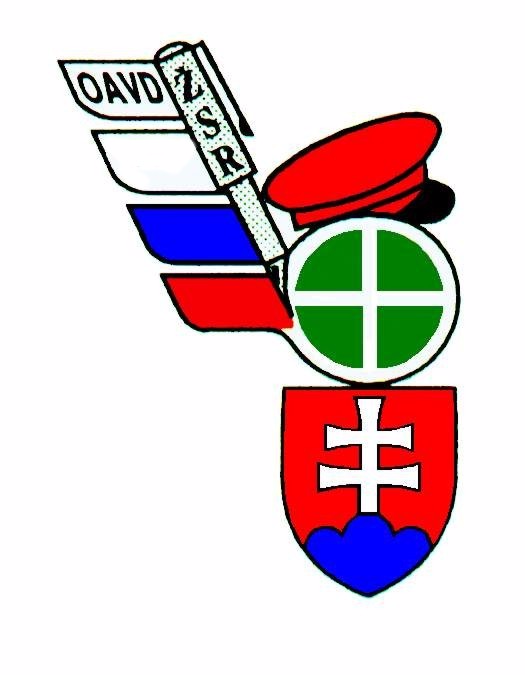 